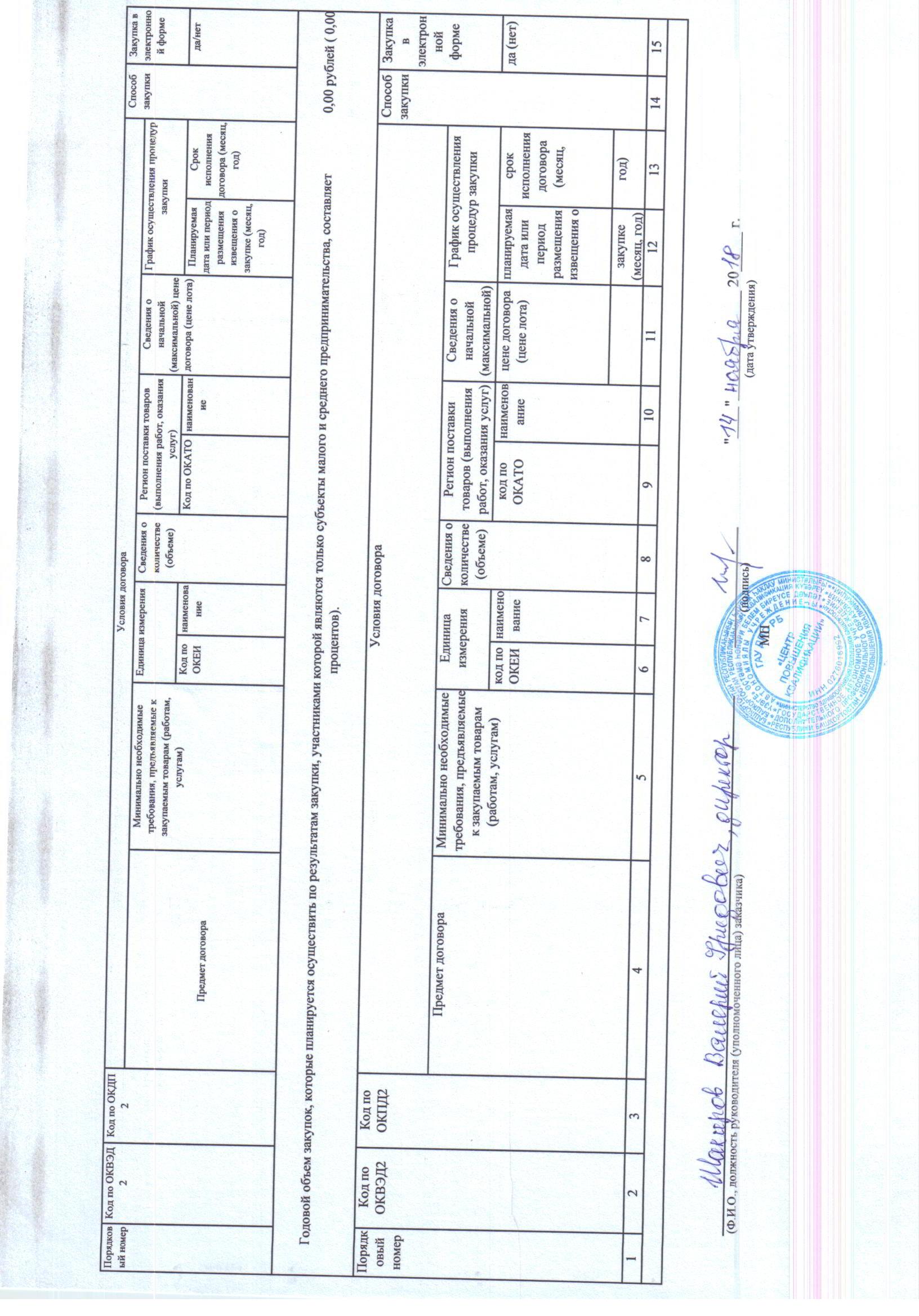 План закупки товаров, работ, услуг на 2018 год (период на 1 год)План закупки товаров, работ, услуг на 2018 год (период на 1 год)План закупки товаров, работ, услуг на 2018 год (период на 1 год)План закупки товаров, работ, услуг на 2018 год (период на 1 год)План закупки товаров, работ, услуг на 2018 год (период на 1 год)План закупки товаров, работ, услуг на 2018 год (период на 1 год)План закупки товаров, работ, услуг на 2018 год (период на 1 год)План закупки товаров, работ, услуг на 2018 год (период на 1 год)План закупки товаров, работ, услуг на 2018 год (период на 1 год)План закупки товаров, работ, услуг на 2018 год (период на 1 год)План закупки товаров, работ, услуг на 2018 год (период на 1 год)План закупки товаров, работ, услуг на 2018 год (период на 1 год)План закупки товаров, работ, услуг на 2018 год (период на 1 год)План закупки товаров, работ, услуг на 2018 год (период на 1 год)План закупки товаров, работ, услуг на 2018 год (период на 1 год)План закупки товаров, работ, услуг на 2018 год (период на 1 год)План закупки товаров, работ, услуг на 2018 год (период на 1 год)План закупки товаров, работ, услуг на 2018 год (период на 1 год)План закупки товаров, работ, услуг на 2018 год (период на 1 год)План закупки товаров, работ, услуг на 2018 год (период на 1 год)План закупки товаров, работ, услуг на 2018 год (период на 1 год)План закупки товаров, работ, услуг на 2018 год (период на 1 год)План закупки товаров, работ, услуг на 2018 год (период на 1 год)План закупки товаров, работ, услуг на 2018 год (период на 1 год)Наименование заказчикаНаименование заказчикаНаименование заказчикаНаименование заказчикаНаименование заказчикаНаименование заказчикаНаименование заказчикагосударственное автономное учреждение дополнительного профессионального образования Республики Башкортостан «Центр повышения квалификации»государственное автономное учреждение дополнительного профессионального образования Республики Башкортостан «Центр повышения квалификации»государственное автономное учреждение дополнительного профессионального образования Республики Башкортостан «Центр повышения квалификации»государственное автономное учреждение дополнительного профессионального образования Республики Башкортостан «Центр повышения квалификации»государственное автономное учреждение дополнительного профессионального образования Республики Башкортостан «Центр повышения квалификации»государственное автономное учреждение дополнительного профессионального образования Республики Башкортостан «Центр повышения квалификации»государственное автономное учреждение дополнительного профессионального образования Республики Башкортостан «Центр повышения квалификации»государственное автономное учреждение дополнительного профессионального образования Республики Башкортостан «Центр повышения квалификации»государственное автономное учреждение дополнительного профессионального образования Республики Башкортостан «Центр повышения квалификации»государственное автономное учреждение дополнительного профессионального образования Республики Башкортостан «Центр повышения квалификации»государственное автономное учреждение дополнительного профессионального образования Республики Башкортостан «Центр повышения квалификации»государственное автономное учреждение дополнительного профессионального образования Республики Башкортостан «Центр повышения квалификации»государственное автономное учреждение дополнительного профессионального образования Республики Башкортостан «Центр повышения квалификации»государственное автономное учреждение дополнительного профессионального образования Республики Башкортостан «Центр повышения квалификации»государственное автономное учреждение дополнительного профессионального образования Республики Башкортостан «Центр повышения квалификации»государственное автономное учреждение дополнительного профессионального образования Республики Башкортостан «Центр повышения квалификации»государственное автономное учреждение дополнительного профессионального образования Республики Башкортостан «Центр повышения квалификации»Адрес местонахождения заказчикаАдрес местонахождения заказчикаАдрес местонахождения заказчикаАдрес местонахождения заказчикаАдрес местонахождения заказчикаАдрес местонахождения заказчикаАдрес местонахождения заказчикаРеспублика Башкортостан, г. Уфа, проезд Лесной, д. 3/1Республика Башкортостан, г. Уфа, проезд Лесной, д. 3/1Республика Башкортостан, г. Уфа, проезд Лесной, д. 3/1Республика Башкортостан, г. Уфа, проезд Лесной, д. 3/1Республика Башкортостан, г. Уфа, проезд Лесной, д. 3/1Республика Башкортостан, г. Уфа, проезд Лесной, д. 3/1Республика Башкортостан, г. Уфа, проезд Лесной, д. 3/1Республика Башкортостан, г. Уфа, проезд Лесной, д. 3/1Республика Башкортостан, г. Уфа, проезд Лесной, д. 3/1Республика Башкортостан, г. Уфа, проезд Лесной, д. 3/1Республика Башкортостан, г. Уфа, проезд Лесной, д. 3/1Республика Башкортостан, г. Уфа, проезд Лесной, д. 3/1Республика Башкортостан, г. Уфа, проезд Лесной, д. 3/1Республика Башкортостан, г. Уфа, проезд Лесной, д. 3/1Республика Башкортостан, г. Уфа, проезд Лесной, д. 3/1Республика Башкортостан, г. Уфа, проезд Лесной, д. 3/1Республика Башкортостан, г. Уфа, проезд Лесной, д. 3/1Телефон заказчикаТелефон заказчикаТелефон заказчикаТелефон заказчикаТелефон заказчикаТелефон заказчикаТелефон заказчика(347) 232-65-30(347) 232-65-30(347) 232-65-30(347) 232-65-30(347) 232-65-30(347) 232-65-30(347) 232-65-30(347) 232-65-30(347) 232-65-30(347) 232-65-30(347) 232-65-30(347) 232-65-30(347) 232-65-30(347) 232-65-30(347) 232-65-30(347) 232-65-30(347) 232-65-30Электронная почта заказчикаЭлектронная почта заказчикаЭлектронная почта заказчикаЭлектронная почта заказчикаЭлектронная почта заказчикаЭлектронная почта заказчикаЭлектронная почта заказчикаmedupk@medupk.rumedupk@medupk.rumedupk@medupk.rumedupk@medupk.rumedupk@medupk.rumedupk@medupk.rumedupk@medupk.rumedupk@medupk.rumedupk@medupk.rumedupk@medupk.rumedupk@medupk.rumedupk@medupk.rumedupk@medupk.rumedupk@medupk.rumedupk@medupk.rumedupk@medupk.rumedupk@medupk.ruИННИННИННИННИННИННИНН02760169920276016992027601699202760169920276016992027601699202760169920276016992027601699202760169920276016992027601699202760169920276016992027601699202760169920276016992КППКППКППКППКППКППКПП027601001027601001027601001027601001027601001027601001027601001027601001027601001027601001027601001027601001027601001027601001027601001027601001027601001ОКАТООКАТООКАТООКАТООКАТООКАТООКАТО8040100000080401000000804010000008040100000080401000000804010000008040100000080401000000804010000008040100000080401000000804010000008040100000080401000000804010000008040100000080401000000Порядковый номерКод по ОКВЭД 2Код по ОКВЭД 2Код по ОКДП 2Код по ОКДП 2Условия договораУсловия договораУсловия договораУсловия договораУсловия договораУсловия договораУсловия договораУсловия договораУсловия договораУсловия договораУсловия договораУсловия договораУсловия договораУсловия договораУсловия договораУсловия договораУсловия договораСпособ закупкиЗакупка в электронной формеПорядковый номерКод по ОКВЭД 2Код по ОКВЭД 2Код по ОКДП 2Код по ОКДП 2Предмет договораПредмет договораМинимально необходимые требования, предъявляемые к закупаемым товарам (работам, услугам)Минимально необходимые требования, предъявляемые к закупаемым товарам (работам, услугам)Единица измеренияЕдиница измеренияЕдиница измеренияЕдиница измеренияСведения о количестве (объеме)Сведения о количестве (объеме)Регион поставки товаров (выполнения работ, оказания услуг)Регион поставки товаров (выполнения работ, оказания услуг)Регион поставки товаров (выполнения работ, оказания услуг)Сведения о начальной (максимальной) цене договора (цене лота)Сведения о начальной (максимальной) цене договора (цене лота)График осуществления процедур закупкиГрафик осуществления процедур закупкиСпособ закупкиЗакупка в электронной формеПорядковый номерКод по ОКВЭД 2Код по ОКВЭД 2Код по ОКДП 2Код по ОКДП 2Предмет договораПредмет договораМинимально необходимые требования, предъявляемые к закупаемым товарам (работам, услугам)Минимально необходимые требования, предъявляемые к закупаемым товарам (работам, услугам)Код по ОКЕИКод по ОКЕИнаименованиенаименованиеСведения о количестве (объеме)Сведения о количестве (объеме)Код по ОКАТОКод по ОКАТОнаименованиеСведения о начальной (максимальной) цене договора (цене лота)Сведения о начальной (максимальной) цене договора (цене лота)Планируемая дата или период размещения извещения о закупке (месяц, год)Срок исполнения договора (месяц, год)Способ закупкида/нет12233445566778899101111121314151.95.1195.1195.1195.11Оказание услуг по техническому обслуживанию и ремонту оргтехники, восстановление картриджейОказание услуг по техническому обслуживанию и ремонту оргтехники, восстановление картриджейВ соответствии с техническим заданиемВ соответствии с техническим заданием------804013840804013840г. Уфа100 340,00100 340,00январь, 2018февраль-декабрь 2018Кда2.71717171Обследование строительных конструкций фасада здания.Обследование строительных конструкций фасада здания.В соответствии с техническим заданиемВ соответствии с техническим заданием - - -  -  - -804013840804013840г. Уфа150 000,00150 000,00январь, 2018февраль-март 2018Кнет3.96.0196.0196.01.1296.01.12Услуги по обработке белья и химической чистке ковровых и текстильных изделийУслуги по обработке белья и химической чистке ковровых и текстильных изделийВ соответствии с техническим заданиемВ соответствии с техническим заданием166166кгкг90009000804013840804013840г. Уфа536 000,00536 000,00январь,2018февраль-декабрь, 2018Кнет3.96.0196.0196.01.1296.01.12Услуги по обработке белья и химической чистке ковровых и текстильных изделийУслуги по обработке белья и химической чистке ковровых и текстильных изделийВ соответствии с техническим заданиемВ соответствии с техническим заданием796796шт.шт.270270804013840804013840г. Уфа536 000,00536 000,00январь,2018февраль-декабрь, 2018Кнет4.18.1218.1218.1218.12Услуги по изготовлению печатной продукцииУслуги по изготовлению печатной продукцииВ соответствии с техническим заданиемВ соответствии с техническим заданием796796шт.шт.1000010000804013840804013840г. Уфа780 000,00780 000,00январь, 2018февраль-октябрь, 2018Кда5.84.25.184.25.184.25.11.12084.25.11.120Оказание услуг на техническое обслуживание системы АПСОказание услуг на техническое обслуживание системы АПСВ соответствии с техническим заданиемВ соответствии с техническим заданием642642ед.ед.22804013840804013840г. Уфа90 000,0090 000,00февраль, 2018март-декабрь, 2018Кда6.86.2186.2186.2186.21Проведение медицинского осмотра сотрудниковПроведение медицинского осмотра сотрудниковВ соответствии с техническим заданиемВ соответствии с техническим заданием792792чел.чел.114114804013840804013840г. Уфа230 000,00230 000,00февраль, 2018март-апрель, 2018Кда7.46.76.646.76.632.99.59.00032.99.59.000Приобретение строительных материалов и комплектующихПриобретение строительных материалов и комплектующихВ соответствии с техническим заданиемВ соответствии с техническим заданием -  -  -  -  -  - 804013840804013840г. Уфа70 000,0070 000,00февраль, 2018март-апрель, 2018Кда8.47.4247.4247.4247.42Приобретение телевизоров Приобретение телевизоров В соответствии с техническим заданиемВ соответствии с техническим заданием796796шт.шт.1010804013840804013840г. Уфа100 000,00100 000,00февраль, 2018март-июнь,2018Кда9.33.1933.1933.12.1633.12.16Текущий ремонта принтераТекущий ремонта принтераВ соответствии с техническим заданиемВ соответствии с техническим заданием - - - - - -804013840804013840г. Уфа63 000,0063 000,00февраль, 2018март-апрель,2018Кда10.43.2943.2943.2943.29Капитальный ремонт здания общежитияКапитальный ремонт здания общежитияВ соответствии с техническим заданиемВ соответствии с техническим заданием - - -  -  - -804013840804013840г. Уфа3 699 050,003 699 050,00март,2018апрель-декабрь, 2018ОКнет11.43.2943.2943.2943.29Капитальный ремонт здания центраКапитальный ремонт здания центраВ соответствии с техническим заданиемВ соответствии с техническим заданием - - - - - -804013840804013840г. Уфа1 800 400,001 800 400,00март,2018апрель-декабрь, 2018ОКнет12.71717171Разработка проектно-сметной документацииРазработка проектно-сметной документацииВ соответствии с техническим заданиемВ соответствии с техническим заданием -  -  -  -  -  - 804013840804013840г. Уфа200 000,00200 000,00март, 2018апрель-июль, 2018Кда13.46.49.3146.49.3146.49.21.46.49.21.Приобретение учебной литературы для библиотечного фондаПриобретение учебной литературы для библиотечного фондаВ соответствии с техническим заданиемВ соответствии с техническим заданием796796шт.шт.5050804013840804013840г. Уфа110 000,00110 000,00март, 2018апрель-май,2018Кда14.65.12.465.12.465.12.1165.12.11Оказание услуг по страхованию от несчастного случая сотрудников ЦентраОказание услуг по страхованию от несчастного случая сотрудников ЦентраВ соответствии с техническим заданиемВ соответствии с техническим заданием792792чел.чел.128128804013840804013840г. Уфа50 000,0050 000,00март, 2018март 2018 - декабрь, 2018Кда15.80.280.280.280.2Оказание услуг по контролю доступа посетителейОказание услуг по контролю доступа посетителейВ соответствии с техническим заданиемВ соответствии с техническим заданием792792чел.чел.11804013840804013840г. Уфа140 000,00140 000,00март,2018г.апрель-декабрь, 2018г.Кда 16.71717171Разработка проектно-сметной документацииРазработка проектно-сметной документацииВ соответствии с техническим заданиемВ соответствии с техническим заданием -  -  -  -  -  - 804013840804013840г. Уфа200 000,00200 000,00март, 2018апрель-июль, 2018Кнет17.80.280.280.280.2Оказание услуг по контролю доступа посетителейОказание услуг по контролю доступа посетителейВ соответствии с техническим заданиемВ соответствии с техническим заданием792792чел.чел.11804013840804013840г. Уфа140 000,00140 000,00март,2018г.апрель-декабрь, 2018г.Кнет18.47.4147.4126.2026.20Приобретение учебно-наглядного пособияПриобретение учебно-наглядного пособияВ соответствии с техническим заданиемВ соответствии с техническим заданием796796шт.шт.88804013840804013840г. Уфа1 500 000,001 500 000,00апрель, 2018май-октябрь, 2018Кда19.47.4147.4126.20.26.20.Приобретение ЭВМ и периферийного оборудованияПриобретение ЭВМ и периферийного оборудованияВ соответствии с техническим заданиемВ соответствии с техническим заданием796796шт.шт.--804013840804013840г. Уфа170 000,00170 000,00апрель, 2018май-июль, 2018Кда20.47.4247.4247.4247.42Приобретение телевизоров с комплектующими и установкойПриобретение телевизоров с комплектующими и установкойВ соответствии с техническим заданиемВ соответствии с техническим заданием796796шт.шт.3030804013840804013840г. Уфа140 000,00140 000,00апрель, 2018май-июнь, 2018Кда21.62.03.162.03.162.03.12.13062.03.12.130Оказание услуг по обновлению, сопровождению и обслуживанию программ семейства «1С:Бухгалтерия»Оказание услуг по обновлению, сопровождению и обслуживанию программ семейства «1С:Бухгалтерия»В соответствии с техническим заданиемВ соответствии с техническим заданием642642ед.ед.11804013840804013840г. Уфа160 000,00160 000,00май, 2018июнь 2018г. -январь, 2019г.Кда22.62.03.162.03.162.03.12.13062.03.12.130Оказание услуг по обновлению, сопровождению и обслуживанию программ семейства «1С:Бухгалтерия»Оказание услуг по обновлению, сопровождению и обслуживанию программ семейства «1С:Бухгалтерия»В соответствии с техническим заданиемВ соответствии с техническим заданием642642ед.ед.11804013840804013840г. Уфа160 000,00160 000,00май, 2018июнь 2018г. -январь, 2019г.Кнет23.47.147.132.99.11.11032.99.11.110Приобретение противогазовПриобретение противогазовВ соответствии с техническим заданиемВ соответствии с техническим заданием796796шт.шт.6060804013840804013840г. Уфа180 000,00180 000,00май, 2018июнь-июль, 2018Кда24.86.2186.2186.2186.21Проведение медицинского осмотра сотрудниковПроведение медицинского осмотра сотрудниковВ соответствии с техническим заданиемВ соответствии с техническим заданием792792чел.чел.120120804013840804013840г. Уфа230 000,00230 000,00май, 2018июнь-июль, 2018Кда25.47.747.726.12.200226.12.2002Приобретение оборудования с установкойПриобретение оборудования с установкойВ соответствии с техническим заданиемВ соответствии с техническим заданием796796шт.шт.44804013840804013840г. Уфа115 000,00115 000,00июнь, 2018июнь-сентябрь, 2018Кда26.47.4247.4226.20.26.20.ПриобретениеЭВМ и  периферийных устройств, расходных материалов для ЭВМ и оргтехникиПриобретениеЭВМ и  периферийных устройств, расходных материалов для ЭВМ и оргтехникиВ соответствии с техническим заданиемВ соответствии с техническим заданием796796шт.шт.2727804013840804013840г. Уфа105 000,00105 000,00июнь, 2018июнь-июль, 2018Кда27.18.1218.1218.1218.12Услуги по изготовлению печатной продукцииУслуги по изготовлению печатной продукцииВ соответствии с техническим заданиемВ соответствии с техническим заданием796796шт.шт.53005300804013840804013840г. Уфа457 000,00457 000,00июнь, 2018июль-октябрь, 2018Кда28.71.20.971.20.972.20.1372.20.13Измерение и испытание электрооборудования электроустановокИзмерение и испытание электрооборудования электроустановокВ соответствии с техническим заданиемВ соответствии с техническим заданием - - - - - -804013840804013840г. Уфа47 000,0047 000,00июнь, 2018июль-август,  2018Кда29.43.2143.2133.20.333.20.3Монтаж аварийного освещения в подвальных помещенияхМонтаж аварийного освещения в подвальных помещенияхВ соответствии с техническим заданиемВ соответствии с техническим заданием - - - - - -804013840804013840г. Уфа441 375,31441 375,31сентябрь, 2018октябрь-декабрь, 2018Кда30.47.41.247.41.258.29.50.00058.29.50.000Приобретение прав на использование программного обеспечения для антивирусной защиты персональных компьютеровПриобретение прав на использование программного обеспечения для антивирусной защиты персональных компьютеровВ соответствии с техническим заданиемВ соответствии с техническим заданием -  -  -  -  -  - 804013840804013840г. Уфа142 500,00142 500,00сентябрь, 2018октябрь-ноябрь, 2018Кда31.47.7847.7847.78.47.78.Приобретение ЭВМ и периферийного оборудованияПриобретение ЭВМ и периферийного оборудованияВ соответствии с техническим заданиемВ соответствии с техническим заданием796796шт.шт.4545804013840804013840г. Уфа458 000,00458 000,00сентябрь, 2018октябрь-ноябрь, 2018Кда32.31.09.31.09.31.0931.09Приобретение мебели Приобретение мебели В соответствии с техническим заданиемВ соответствии с техническим заданием796796шт.шт.250250804013840804013840г. Уфа300 000,00300 000,00сентябрь, 2018октябрь-ноябрь, 2018Кнет33.47.41.247.41.270.40.1970.40.19Приобретение лицензионных программных продуктовПриобретение лицензионных программных продуктовВ соответствии с техническим заданиемВ соответствии с техническим заданием796796шт.шт.77804013840804013840г. Уфа200 000,00200 000,00октябрь,  2018ноябрь-декабрь, 2018Кда34.47.7847.7847.78.47.78.Поставка и установка учебно-наглядного пособияПоставка и установка учебно-наглядного пособияВ соответствии с техническим заданиемВ соответствии с техническим заданием796796шт.шт.99804013840804013840г. Уфа1 100 000,001 100 000,00октябрь,  2018ноябрь-декабрь, 2018Кда35.47.74.147.74.132.99.53.19032.99.53.190Приобретение  мебели и инвентаря Приобретение  мебели и инвентаря В соответствии с техническим заданиемВ соответствии с техническим заданием796796шт.шт.5050804013840804013840г. Уфа260 000,00260 000,00октябрь, 2018ноябрь-декабрь, 2018Кда36.464613.92.1213.92.12Приобретение мягкого инвентаря Приобретение мягкого инвентаря В соответствии с техническим заданиемВ соответствии с техническим заданием796796шт.шт.100100804013840804013840г. Уфа132 000,00132 000,00октябрь, 2018ноябрь-декабрь, 2018Кда37.46.18.9946.18.9932.50.1332.50.13Приобретение расходных материалов Приобретение расходных материалов В соответствии с техническим заданиемВ соответствии с техническим заданием778778уп.уп.1717804013840804013840г. Уфа66 600,0066 600,00октябрь,  2018октябрь-ноябрь, 2018Кда38.47.7847.7847.78.47.78.Приобретение ЭВМ и периферийного оборудованияПриобретение ЭВМ и периферийного оборудованияВ соответствии с техническим заданиемВ соответствии с техническим заданием796796шт.шт.1414804013840804013840г. Уфа184 000,00184 000,00октябрь,  2018октябрь-ноябрь, 2018Кда39.33.1933.1943.2143.21Текущий ремонт электросетиТекущий ремонт электросетиВ соответствии с техническим заданиемВ соответствии с техническим заданием - - - - - -804013840804013840г. Уфа85 309,7485 309,74октябрь,  2018октябрь-ноябрь, 2018Кда40.47.147.126.70.22.15026.70.22.150Приобретение оборудования (микроскоп)Приобретение оборудования (микроскоп)В соответствии с техническим заданиемВ соответствии с техническим заданием796796шт.шт.11804013840804013840г. Уфа127 500,00127 500,00октябрь,  2018октябрь-декабрь, 2018Кда41.47.74.147.74.132.99.53.19032.99.53.190Приобретение  мебелиПриобретение  мебелиВ соответствии с техническим заданиемВ соответствии с техническим заданием796796шт.шт.55804013840804013840г. Уфа170 500,00170 500,00октябрь,  2018ноябрь-декабрь, 2018Кда42.47.74.147.74.132.99.53.19032.99.53.190Приобретение инвентаряПриобретение инвентаряВ соответствии с техническим заданиемВ соответствии с техническим заданием796796шт.шт.4747804013840804013840г. Уфа64 000,0064 000,00октябрь,  2018ноябрь-декабрь, 2018Кда43.46.18.9946.18.9932.50.1332.50.13Приобретение расходных материалов Приобретение расходных материалов В соответствии с техническим заданиемВ соответствии с техническим заданием778778уп.уп.1717804013840804013840г. Уфа66 600,0066 600,00октябрь,  2018октябрь-ноябрь, 2018Кда44.47.7847.7847.78.47.78.Поставка и установка учебно-наглядного пособияПоставка и установка учебно-наглядного пособияВ соответствии с техническим заданиемВ соответствии с техническим заданием796796шт.шт.88804013840804013840г. Уфа810 000,00810 000,00октябрь,  2018ноябрь-декабрь, 2018Кда45.47.7847.7847.78.47.78.Приобретение ЭВМ и периферийного оборудованияПриобретение ЭВМ и периферийного оборудованияВ соответствии с техническим заданиемВ соответствии с техническим заданием796796шт.шт.1414804013840804013840г. Уфа210 000,00210 000,00октябрь,  2018октябрь-ноябрь, 2018Кда46.58.14.158.14.158.14.1958.14.19Услуги по подписке на периодические печатные издания  на 2019 годУслуги по подписке на периодические печатные издания  на 2019 годВ соответствии с техническим заданиемВ соответствии с техническим заданием -  -  -  -  -  - 804013841804013841г. Уфа77 800,0077 800,00октябрь,  2018октябрь-декабрь, 2018Кда47.58.14.258.14.258.14.258.14.2Услуги по подписке на периодические издания в электронной форме на 2019 годУслуги по подписке на периодические издания в электронной форме на 2019 годВ соответствии с техническим заданиемВ соответствии с техническим заданием -  -  -  -  -  - 804013842804013842г. Уфа71 500,0071 500,00октябрь,  2018октябрь-декабрь, 2018Кда48.36363636Услуги водоснабжения и водоотведенияУслуги водоснабжения и водоотведенияВ соответствии с техническим заданиемВ соответствии с техническим заданием -  -  -  -  -  - 804013840804013840г. Уфа122 797,66122 797,66октябрьянварь-октябрь, 2018ЕПнет49.47.4247.4247.4247.42Приобретение телевизоров с комплектующими и установкойПриобретение телевизоров с комплектующими и установкойВ соответствии с техническим заданиемВ соответствии с техническим заданием796796шт.шт.5050804013840804013840г. Уфа700 000,00700 000,00октябрь, 2018ноябрь-декабрь, 2018Кда50.464613.92.1213.92.12Приобретение мягкого инвентаря Приобретение мягкого инвентаря В соответствии с техническим заданиемВ соответствии с техническим заданием796796шт.шт.210210804013840804013840г. Уфа233 100,00233 100,00октябрь, 2018ноябрь-декабрь, 2018Кда51.47.147.126.70.22.15026.70.22.150Приобретение оборудования (микроскоп)Приобретение оборудования (микроскоп)В соответствии с техническим заданиемВ соответствии с техническим заданием796796шт.шт.11804013840804013840г. Уфа100 000,00100 000,00октябрь,  2018ноябрь-декабрь,  2018Кда52.47.7847.7832.99.5332.99.53Поставка и установка учебно-наглядного пособияПоставка и установка учебно-наглядного пособияВ соответствии с техническим заданиемВ соответствии с техническим заданием796796шт.шт.66804013840804013840г. Уфа450 000,00450 000,00ноябрь,  2018ноябрь 2018-январь, 2019Кда53.47.7847.7832.99.5332.99.53Поставка и установка учебно-наглядного пособияПоставка и установка учебно-наглядного пособияВ соответствии с техническим заданиемВ соответствии с техническим заданием796796шт.шт.33804013840804013840г. Уфа550 000,00550 000,00ноябрь,  2018ноябрь 2018-январь,  2019Кда54.31.09.31.09.31.0931.09Приобретение мебели Приобретение мебели В соответствии с техническим заданиемВ соответствии с техническим заданием796796шт.шт.3030804013840804013840г. Уфа200 000,00200 000,00ноябрь, 2018ноябрь-декабрь, 2018Кнет55.47.7847.7826.226.2Приобретение оборудования (сервер)Приобретение оборудования (сервер)В соответствии с техническим заданиемВ соответствии с техническим заданием796796шт.шт.11804013840804013840г. Уфа420 000,00420 000,00ноябрь,  2018ноябрь 2018-январь 2019Кда56.80.280.280.280.2Оказание услуг по контролю доступа посетителейОказание услуг по контролю доступа посетителейВ соответствии с техническим заданиемВ соответствии с техническим заданием792792чел.чел.11804013840804013840г. Уфа200 000,00200 000,00ноябрь, 2018январь-декабрь, 2019Кда57.80.180.180.180.1Оказание услуг на техническое обслуживание технических средств охраны и выезд группы реагированияОказание услуг на техническое обслуживание технических средств охраны и выезд группы реагированияВ соответствии с техническим заданиемВ соответствии с техническим заданием5555м²м²6383,76383,7804013840804013840г. Уфа1 752 000,001 752 000,00ноябрь, 2018январь-декабрь, 2019Кда58.818181.10.10.00081.10.10.000Комплексное обслуживание ГАУ ДПО РБ "Центр повышения квалификации"Комплексное обслуживание ГАУ ДПО РБ "Центр повышения квалификации"В соответствии с техническим заданиемВ соответствии с техническим заданием - - - - - -804013840804013840г. Уфа3 800 000,003 800 000,00ноябрь, 2018январь-декабрь, 2019ОКнет59.84.25.184.25.184.25.11.12084.25.11.120Оказание услуг на техническое обслуживание системы АПСОказание услуг на техническое обслуживание системы АПСВ соответствии с техническим заданиемВ соответствии с техническим заданием642642ед.ед.22804013840804013840г. Уфа130 000,00130 000,00ноябрь, 2018январь-декабрь, 2019Кда60.47.30.1147.30.1119.20.2119.20.21Поставка ГСМ (Бензин АИ-92)Поставка ГСМ (Бензин АИ-92)В соответствии с техническим заданиемВ соответствии с техническим заданием112112литрлитр25002500804013840804013840г. Уфа100 750,00100 750,00ноябрь, 2018январь-март, 2019Кда61.31.09.31.09.31.0931.09Приобретение мебели Приобретение мебели В соответствии с техническим заданиемВ соответствии с техническим заданием796796шт.шт.1414804013840804013840г. Уфа205 000,00205 000,00ноябрь, 2018ноябрь-декабрь, 2018Кда62.47.7847.7847.78.47.78.Приобретение периферийного оборудования(видеокамеры)Приобретение периферийного оборудования(видеокамеры)В соответствии с техническим заданиемВ соответствии с техническим заданием796796шт.шт.88804013840804013840г. Уфа130 000,00130 000,00ноябрь,  2018ноябрь-декабрь, 2018Кда61.96.0196.0196.01.1296.01.12Услуги по обработке белья и химической чистке ковровых и текстильных изделийУслуги по обработке белья и химической чистке ковровых и текстильных изделийВ соответствии с техническим заданиемВ соответствии с техническим заданием166166кгкг90009000804013840804013840г. Уфа536 000,00536 000,00декабрь,  2018январь-декабрь, 2019Кнет